ОБЩЕРОССИЙСКИЙ Профсоюз 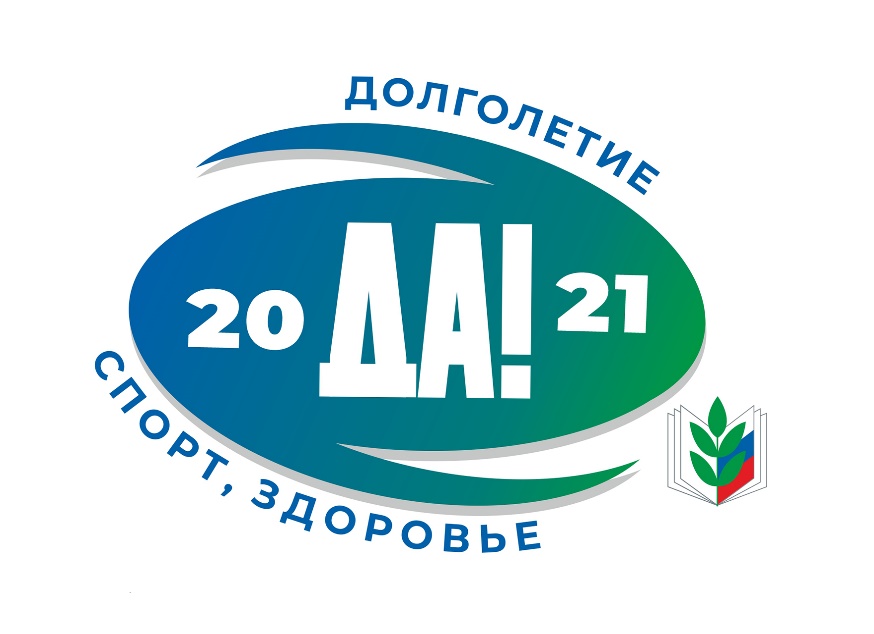 образованияСаратовскаяобластная организацияМетодический материал по организации работы уполномоченного профсоюзного комитета по охране трудаг. Саратов2021 г. Настоящие рекомендации предназначены в помощь уполномоченным профсоюзного комитета образовательной организации по охране труда и внештатными техническими инспекторам труда при проведении проверок состояния охраны труда в образовательных учреждениях.Главный технический инспектортруда Саратовской областнойорганизации «Общероссийского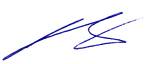 Профсоюза образования»							Сысуев Д.А.Функции профсоюзов защиты законных прав и интересов членов профсоюза от действия или бездействия работодателя, должностных лиц организаций, приведших к нарушению или ограничению права работника на труд в условиях, соответствующих требованиям охраны труд закреплены в  разделе 10 «Охрана труда» и главе 58 «Защита трудовых прав работников профсоюзами» Трудового кодекса РФ, ст. 20 Федерального закона «О профессиональных союзах, их правах и гарантиях деятельности» и ст. 26 Закона РФ «Об обязательном социальном страховании от несчастных случаев на производстве и профессиональных заболеваний».Трудовой кодекс Российской Федерации от 30 декабря 2001 г. N 197-ФЗ (ТК РФ)С изменениями и дополнениями от:24, 25 июля 2002 г., 30 июня 2003 г., 27 апреля, 22 августа, 29 декабря 2004 г., 9 мая 2005 г., 30 июня, 18, 30 декабря 2006 г., 20 апреля, 21 июля, 1, 18 октября, 1 декабря 2007 г., 28 февраля, 22, 23 июля, 25, 30 декабря 2008 г., 7 мая, 17, 24 июля, 10, 25 ноября 2009 г., 27 июля, 23, 29 декабря 2010 г., 17 июня, 1, 18, 19 июля, 7, 21, 22, 28, 30 ноября, 7 декабря 2011 г., 29 февраля, 1, 23 апреля, 28 июля, 12 ноября, 3, 29 декабря 2012 г., 5 апреля, 7 мая, 7 июня, 2, 23 июля, 25 ноября, 28 декабря 2013 г., 2 апреля, 5 мая, 4, 28 июня, 21 июля, 4, 24 ноября, 1, 22, 29, 31 декабря 2014 г., 6 апреля, 2 мая, 8, 29 июня, 13 июля, 5 октября, 29, 30 декабря 2015 г., 1 мая, 3 июля, 28 декабря 2016 г., 1 мая, 18 июня, 1, 29 июля, 27 ноября, 20, 29, 31 декабря 2017 г., 5 февраля, 19 июля, 3 августа, 3, 11 октября, 27 декабря 2018 г., 1 апреля, 26 июля, 2 августа, 12 ноября, 2, 16 декабря 2019 г., 24 апреля, 25 мая, 13, 31 июля, 9 ноября, 8 декабря 2020 г., 9 марта, 5, 20, 30 апреля 2021 г.Принят Государственной Думой 21 декабря 2001 годаОдобрен Советом Федерации 26 декабря 2001 годаГлава 58. Защита трудовых прав и законных интересов работников профессиональными союзамиСтатья 370. Право профессиональных союзов на осуществление контроля за соблюдением трудового законодательства и иных нормативных правовых актов, содержащих нормы трудового права, выполнением условий коллективных договоров, соглашенийПрофессиональные союзы имеют право на осуществление контроля за соблюдением работодателями и их представителями трудового законодательства и иных нормативных правовых актов, содержащих нормы трудового права, выполнением ими условий коллективных договоров, соглашений.Работодатели обязаны в недельный срок со дня получения требования об устранении выявленных нарушений сообщить в соответствующий профсоюзный орган о результатах рассмотрения данного требования и принятых мерах.…Профсоюзные инспекторы труда, уполномоченные (доверенные) лица по охране труда профессиональных союзов имеют право:осуществлять контроль за соблюдением работодателями трудового законодательства и иных нормативных правовых актов, содержащих нормы трудового права;проводить независимую экспертизу условий труда и обеспечения безопасности работников;принимать участие в расследовании несчастных случаев на производстве и профессиональных заболеваний;получать информацию от руководителей и иных должностных лиц организаций, работодателей - индивидуальных предпринимателей о состоянии условий и охраны труда, а также о всех несчастных случаях на производстве и профессиональных заболеваниях;защищать права и законные интересы членов профессионального союза по вопросам возмещения вреда, причиненного их здоровью на производстве (работе);предъявлять работодателям требования о приостановке работ в случаях непосредственной угрозы жизни и здоровью работников;направлять работодателям представления об устранении выявленных нарушений трудового законодательства и иных нормативных правовых актов, содержащих нормы трудового права, обязательные для рассмотрения;осуществлять проверку состояния условий и охраны труда, выполнения обязательств работодателей, предусмотренных коллективными договорами и соглашениями;принимать участие в работе комиссий по испытаниям и приему в эксплуатацию средств производства в качестве независимых экспертов;принимать участие в рассмотрении трудовых споров, связанных с нарушением трудового законодательства и иных нормативных правовых актов, содержащих нормы трудового права, обязательств, предусмотренных коллективными договорами и соглашениями, а также с изменениями условий труда;принимать участие в разработке проектов федеральных законов и иных нормативных правовых актов Российской Федерации, законов и иных нормативных правовых актов субъектов Российской Федерации, нормативных правовых актов органов местного самоуправления, содержащих нормы трудового права;принимать участие в разработке проектов подзаконных нормативных правовых актов, устанавливающих государственные нормативные требования охраны труда, а также согласовывать их в порядке, установленном Правительством Российской Федерации;обращаться в соответствующие органы с требованием о привлечении к ответственности лиц, виновных в нарушении трудового законодательства и иных актов, содержащих нормы трудового права, сокрытии фактов несчастных случаев на производстве.…Уполномоченные (доверенные) лица по охране труда профессиональных союзов имеют право беспрепятственно проверять соблюдение требований охраны труда и вносить обязательные для рассмотрения должностными лицами организаций, работодателями - индивидуальными предпринимателями предложения об устранении выявленных нарушений требований охраны труда.ОСНОВНЫЕ НАПРАВЛЕНИЯ ДЕЯТЕЛЬНОСТИ УПОЛНОМОЧЕННЫХ ПО ОХРАНЕ ТРУДАЗадачи и функции уполномоченных изложены в Положении об уполномоченном (доверенном) лице по охране труда профсоюзного комитета образовательной организации. (Приложение № 2 к постановлению Исполкома Профсоюза от 19 июня 2019 г. № 17-15)Основные направления их деятельности можно сгруппировать следующим образом:- участие в разработке коллективного договора и контроле за его выполнением;- контроль за обеспечением безопасных и здоровых условий труда в образовательном учреждении;- участие и контроль за своевременным и правильным расследованием и учетом несчастных случаев, профессиональных заболеваний на производстве;- оказание помощи и разъяснение работникам их законных прав на здоровые и безопасные условия труда.Участие в разработке коллективного договора, соглашения и контроле за их выполнениемПорядок разработки проекта коллективного договора и его заключения определяется сторонами (ст. 42 ТК РФ). Коллективный договор заключается между работодателем и работниками и является основным правовым актом, регулирующим социально-трудовые отношения в организации (ст. 40 ТК РФ). Поэтому уполномоченным рекомендуется не только внимательно знакомиться с проектом коллективного договора и проводить обсуждение его в трудовом коллективе, но и готовить и передавать в профсоюзную организацию и комиссию по охране труда свои предложения для включения их или в сам коллективным договор, или в приложения к нему.Следует добиваться, чтобы соглашение по охране труда было реальным и приближенным к нуждам образовательной организации, а этого можно достигнуть, только учитывая предложения с мест. Поэтому с началом коллективных переговоров по подготовке, заключению и изменению коллективного договора уполномоченные должны собрать у работников своей организации (или структурного подразделения) предложения для включения их в соглашение по охране труда и передать в профсоюзный комитет и комиссию по охране труда. Кроме этого, повседневная работа уполномоченных должна быть направлена на подготовку предложений для включения их в разрабатываемый коллективный договор и на контроль за его выполнением.Уполномоченный, проводя целевые или комплексные обследования, расследуя несчастные случаи, должен отдельно фиксировать мероприятия, выполнение которых требует значительных временных и финансовых затрат, а затем передавать свои предложения в профсоюзный комитет и комиссию по охране труда, которая должна осуществлять сбор предложений к коллективному договору (ст. 218 ТК РФ).Прилагаемые к коллективному договору перечни профессий и должностей, которым по условиям труда предоставляются дополнительный отпуск, лечебно-профилактическое питание, молоко, смывающие и обезвреживающие средства, доплата за вредные и тяжелые условия труда, составляются на основе нормативных правовых документов по результатам специальной оценки условий труда.Контроль за обеспечением безопасных и здоровых условий труда на рабочих местахКонтроль за обеспечением безопасных и здоровых условий труда на рабочих местах состоит из:организации и проведения проверок и обследований объектов производства;выявления нарушений требований законодательства, правил и норм по охране труда;выдачи представлений об устранении выявленных нарушений;контроля за проводимыми мероприятиями по обеспечению безопасности на производстве.Организация и проведение проверок состояния охраны трудаЦелью организации и проведения проверок состояния охраны труда является:повышение эффективности работ по созданию на производстве здоровых и безопасных условий труда;    профилактика производственного травматизма и профессиональной заболеваемости за счет своевременного выявления и принятия мер по устранению опасных и вредных производственных факторов на рабочих местах.Уполномоченные имеют право проводить самостоятельные обследования производственных объектов, а также участвовать в проведении административно-общественного контроля за состоянием охраны труда и в обследованиях, проводимых органами государственного надзора и общественного контроля.Право уполномоченных проводить самостоятельное обследование закреплено в статье 370 ТК РФ.«Уполномоченные (доверенные) лица по охране труда профессиональных союзов имеют право беспрепятственно проверять соблюдение требований охраны труда и вносить обязательные для рассмотрения должностными лицами организаций, работодателями - индивидуальными предпринимателями предложения об устранении выявленных нарушений требований охраны труда».Обследования могут быть целевыми (по одному направлению деятельности) или комплексными.Контроль за состоянием охраны труда на объектахУполномоченные проверяют:а) содержание территории, проходов, проездов, рабочих мест, безопасную эксплуатацию производственных зданий и сооружений;б) безопасную эксплуатацию машин, механизмов и другого производственного оборудования;в) соблюдение требований безопасности работниками.В соответствии со ст. 212 ТК РФ обязанности по обеспечению безопасных условий и охраны труда возлагаются на работодателя. Требования к безопасному содержанию и эксплуатации зданий, сооружений, машин, механизмов, инструмента, а также к ведению технологических процессов изложены в различных отраслевых и межотраслевых правилах, государственных стандартах, строительных нормах и правилах, санитарных правилах и нормах и других нормативных правовых документах. При проверках также следует пользоваться паспортами машин и механизмов, в которых обязательно присутствует инструкция по их безопасной эксплуатации, и инструкциями по охране труда по видам работ и профессиям, разработанными в организации. Проверки состояния условий труда осуществляются путем осмотра рабочих мест и оборудования, механизмов и приспособлений, опроса работающих, ознакомления с имеющейся документацией.Согласно пункту а) содержание территории, проходов, проездов, рабочих мест, безопасная эксплуатация производственных зданий и сооружений проверяется: содержание территории, проездов, проходов по территории и внутри производственных помещений, самих рабочих мест (все они должны очищаться от травы, мусора, снега, разливов нефти и нефтепродуктов, не загромождаться складируемыми материалами, деталями и конструкциями, содержаться в чистоте и порядке, в местах проезда транспортных средств должны быть вывешены знаки, соответствующие требованиям правил дорожного движения);правильность складирования и хранения деталей, инструмента, материалов (их хранение должно быть организовано в штабелях, пирамидах, кассетах, на стеллажах и т.п. так, чтобы предотвращать раскатывание и выпадение, а также обеспечивать удобство работы с ними);обеспечение производственной территории, участков работ и рабочих мест первичными средствами пожаротушения, а также средствами связи, сигнализации и другими техническими средствами обеспечения безопасных условий труда, наличие и работоспособность необходимых средств коллективной защиты работающих;наличие защитных ограждений, предупредительных надписей, знаков безопасности на границах зон постоянно действующих опасных производственных факторов;исправность систем освещения и состояние освещенности рабочих мест;наличие инструкций, плакатов, предупредительных надписей, знаков безопасности (плакаты по охране труда желательно периодически заменять или хотя бы менять места их вывешивания, в противном случае через некоторое время работники перестают их замечать и пропадает смысл их наличия);содержание путей эвакуации персонала (пути эвакуации должны быть обозначены специальными знаками, в случае необходимости должны иметь аварийное освещение, не должны ничем загромождаться, двери не должны быть заперты);организацию санитарно-гигиенического и лечебно-профилактического обслуживания работников;соблюдение теплового режима в производственных помещениях.Согласно пункту б) безопасная эксплуатация машин, механизмов и другого производственного оборудования проверяется:исправность оборудования, механизмов, контрольно-измерительных приборов, приспособлений и инструмента, наличие на движущихся частях стационарных механизмов сетчатых или сплошных металлических ограждений;наличие и исправность специальных устройств (блокировок), исключающих случайное снятие или открывание ограждений, люков, щитков и т.п. при работающем механизме;наличие и исправность заземляющих устройств и устройств для защиты от статического электричества;наличие и исправность оградительных, предохранительных и герметизирующих устройств, устройств автоматического контроля, сигнализации, дистанционного управления и других  средств защиты;наличие обозначений и маркировок пусковых устройств, символов управления;наличие исправных инвентарных инструментов и приспособлений.Согласно пункту в) соблюдение требований безопасности работниками:уполномоченный во время обходов рабочих мест и в дальнейшем постоянно во время работы обязан контролировать соблюдение работниками безопасных методов и приемов работы, технологических режимов, инструкций, нарядов, производственной и трудовой дисциплины, а также использование специальной одежды и специальной обуви, исправных и прошедших испытание средств индивидуальной защиты. Следует обращать внимание, чтобы на станках, машинах и механизмах работали только те работники, у которых имеется допуск к работе на этом оборудовании, не допускать использования работниками неисправных, самодельных инструментов и приспособлений;при проверках состояния охраны труда на объектах следует контролировать своевременное проведение освидетельствований производственного оборудования, своевременность и полноту выполнения мероприятий по улучшению условий труда и ранее выданных уполномоченными представлений.РЕАЛИЗАЦИЯ УПОЛНОМОЧЕННЫМ ПО ОХРАНЕ ТРУДА ЗАЩИТНЫХ ФУНКЦИЙ ПРОФСОЮЗА ПО ОБЕСПЕЧЕНИЮ ПРАВ РАБОТАЮЩИХ НА ЗДОРОВЫЕ И БЕЗОПАСНЫЕ УСЛОВИЯ ТРУДАЗащита прав и интересов членов профсоюза на здоровые и безопасные условия труда в соответствии с действующим законодательством является приоритетной обязанностью профкомов, реализация которой будет способствовать не только обеспечению сохранения их жизни и здоровья в процессе трудовой деятельности, но и росту мотивации профсоюзного членства, повышению социального статуса работникам образования.Реализация профкомом защитных функций по охране труда осуществляется по двум основным направлениям:Использование различных форм социального партнерства.Организация и проведение систематического контроля уполномоченным по охране труда за состоянием условий и охраны труда, соблюдением работодателем или его представителем законодательства, правил, норм и инструкций по охране труда.Учитывая большие законодательные возможности уполномоченного по охране труда, предоставленные действующим законодательством, профкомы должны реализовывать защитные функции по обеспечению сохранения жизни и здоровья работников в процессе трудовой деятельности по принципу: сотрудничать с работодателем по возможности, бороться по необходимости.Профком образовательного учреждения, избрав на профсоюзном собрании уполномоченного по охране труда, организует его обучение, обеспечивает законодательными и иными актами по охране труда, способствует исполнению им своих функций по защите прав членов профсоюза на здоровые и безопасные условия труда, а при необходимости защищает с участием вышестоящих профсоюзных структур от неправомерных действий работодателя или его представителей, препятствующих исполнению им своих функций.Организация уполномоченным по охране труда профкома проверок соблюдения работодателем или его представителем действующего законодательства и иных нормативно-правовых актов по охране труда начинается с изучения документации образовательного учреждения по охране труда (номенклатуры дел), которая должна определять систему мер по реализации законодательства и иных актов по охране труда, порядок и ответственность за их выполнение, обеспечение нормативно-правовой документацией по предупреждению несчастных случаев и профессиональных заболеваний.Уполномоченный должен уделять также внимание обучению и инструктированию работников по безопасным приемам труда, специальной оценки условий труда, обеспечению спецодеждой и другими средствами защиты, а завершать проверкой обследований состояния охраны труда в структурных подразделениях образовательного учреждения.О внесении изменений в Положение о технической инспекции труда Профсоюза работников народного образования и науки РФ и в Положение об уполномоченном (доверенном) лице по охране труда профессионального комитета образовательной организацииВ связи с изменениями в законодательстве об охране труда и в целях повышения эффективности деятельности технической инспекции труда Профсоюза в реализации защитных функций по сохранению жизни и здоровья работников образования и науки, совершенствования профсоюзного контроля за состоянием охраны труда в сфере образования Исполнительный комитет Профсоюза ПОСТАНОВЛЯЕТ:1. Внести изменения в Положение о технической инспекции труда Профсоюза работников народного образования и науки РФ и в Положение об уполномоченном (доверенном) лице по охране труда профессионального комитета образовательной организации и утвердить Положения в новой редакции (Приложения №1, №2). 2. Региональным (межрегиональным) организациям Профсоюза организовать работу технических (главных технических) инспекторов труда Профсоюза, внештатных технических инспекторов труда Профсоюза и уполномоченных (доверенных) лиц по охране труда в соответствии с Положением о технической инспекции труда Профессионального союза работников народного образования и науки Российской Федерации и Положением об уполномоченном (доверенном) лице по охране труда профессионального комитета образовательной организации. 3. Признать утратившими силу постановление Исполкома Профсоюза от 7 июня 2012 г. № 10 «О внесении изменений в Положение о технической инспекции труда Профсоюза работников народного образования и науки Российской Федерации», постановление Исполкома Профсоюза от 26 марта 2013 г. №№ 13-9 «О внесении изменений в Положение о внештатном техническом инспекторе труда Профсоюза работников народного образования и науки Российской Федерации» и постановление Исполкома Профсоюза от 26 марта 2013 г. № 13-10 «О внесении изменений в Положение об уполномоченном (доверенном) лице по охране труда профессионального комитета образовательной организации».4. Контроль за выполнением постановления возложить на заместителя Председателя Профсоюза Дудина В.Н. и заведующего отделом охраны труда и здоровья аппарата Профсоюза, главного технического инспектора труда ЦС Профсоюза   Щемелева Ю.Г.Председатель Профсоюза                                                 Г.И. МеркуловаПриложение № 2к постановлениюИсполкома Профсоюза от 19 июня 2019 г. № 17-15Положениеоб уполномоченном (доверенном) лице по охране трудапрофсоюзного комитета образовательной организации1. Общие положения1.1. Настоящее Положение об уполномоченном (доверенном) лице по охране труда профсоюзного комитета образовательной организации (далее – уполномоченный по охране труда) профсоюзного комитета образовательной организации, реализующей основные и дополнительные образовательные программы, а именно: дошкольной образовательной организации, общеобразовательной организации, профессиональной образовательной организации, образовательной организации высшего образования, а также организации дополнительного образования (далее – образовательная организация) разработано в соответствии с Трудовым кодексом Российской Федерации, Федеральным законом «О профессиональных союзах, их правах и гарантиях деятельности», Федеральным законом «Об образовании в Российской Федерации» и Уставом Профсоюза работников народного образования и науки Российской Федерации (далее – Устав Профсоюза). Положение определяет порядок работы уполномоченного по осуществлению общественного (профсоюзного) контроля за соблюдением законных прав и интересов членов Профсоюза работников народного образования и науки Российской Федерации (далее – Профсоюз) в сфере охраны труда в образовательных организациях Минпросвещения России и Минобрнауки России.1.2. Уполномоченный по охране труда является членом Профсоюза и не занимает должность, в соответствии с которой несет ответственность за состояние условий и охраны труда в образовательной организации (структурном подразделении).1.3. Уполномоченный по охране труда является представителем профсоюзного комитета образовательной организации и, как правило, представляет профсоюзную сторону в комиссии по охране труда. 1.4. Уполномоченный по охране труда избирается открытым голосованием на общем профсоюзном собрании работников образовательной организации или ее структурного подразделения на срок полномочий выборного профсоюзного органа.1.5. Избрание уполномоченного по охране труда подтверждается протоколом профсоюзного собрания. 1.6. Количественный состав уполномоченных по охране труда в образовательной организации определяется профсоюзным комитетом в зависимости от конкретных условий работ и необходимости обеспечения общественного контроля за состоянием охраны труда в структурных подразделениях.1.7. Уполномоченный по охране труда в своей деятельности взаимодействует с руководителем и должностными лицами структурного подразделения образовательной организации, службой охраны труда, техническими инспекторами труда и внештатными техническими инспекторами труда 1.8. Уполномоченный по охране труда руководствуется в своей работе Трудовым кодексом РФ, Федеральным законом «О профессиональных союзах, их правах и гарантиях деятельности», постановлениями (решениями) первичной профсоюзной организации (далее - профсоюзной организации) и ее выборных органов, коллективным договором, соглашением по охране труда, локальными нормативными актами по охране труда, инструкциями, правилами и нормами по охране труда, настоящим Положением.1.9. Уполномоченный по охране труда отчитывается о своей работе перед профсоюзной организацией не реже одного раза в год.1.10. Профсоюзная организация вправе отозвать уполномоченного по охране труда до истечения срока действия его полномочий в случае невыполнения им возложенных на него обязанностей, отсутствия необходимой требовательности с его стороны по защите прав работников на охрану труда.1.11 Профсоюзный комитет образовательной организации оказывает необходимую помощь и поддержку уполномоченному по охране труда по выполнению возложенных на него общественных обязанностей.2. Основные задачи уполномоченного по охране трудаОсновными задачами уполномоченного по охране труда являются:2.1. Содействие созданию в образовательной организации здоровых и безопасных условий труда, соответствующих требованиям норм и правил по охране труда.2.2. Осуществление общественного (профсоюзного) контроля за состоянием охраны труда на рабочих местах, соблюдением руководителем и должностными лицами структурных подразделений образовательной организации законных прав и интересов работников в области охраны труда.2.3. Представление интересов работников в государственных и общественных организациях при рассмотрении трудовых споров, связанных с применением законодательства об охране труда, выполнением работодателем обязательств, установленных коллективными договорами и соглашениями по охране труда.2.4. Консультирование работников по вопросам охраны труда, оказание им помощи по защите их прав на охрану труда.3. Функции уполномоченного по охране трудаНа уполномоченного по охране возлагаются следующие функции:3.1. Осуществление общественного (профсоюзного) контроля в образовательной организации по соблюдению государственных нормативных требований по охране труда, локальных актов по охране труда в форме обследований  (проверок) за: 3.1.1. соблюдением руководителем образовательной организации, руководителями и должностными лицами структурных подразделений требований охраны труда на рабочих местах, предоставлением компенсаций  работникам, занятым на работах с вредными и (или) опасными условиями труда; 3.1.2. своевременным сообщением руководителем образовательной организации, руководителями и должностными лицами структурных подразделений о происшедших несчастных случаях, фактах выявления профессиональных заболеваний работников;3.1.3. техническим состоянием зданий, сооружений, оборудования, машин и механизмов на соответствие требованиям безопасности;3.1.4. системами освещения, отопления, вентиляции и кондиционирования; 3.1.5. обеспечением работников специальной одеждой, специальной обувью и другими средствами индивидуальной защиты в соответствии с установленными нормами;3.1.6. организацией проведения обязательных медицинских осмотров и психиатрических освидетельствований;3.1.7. соблюдением работниками норм, правил и инструкций по охране труда. 3.1.8. применением средств индивидуальной защиты (использованием специальной одежды, специальной обуви и других средств индивидуальной защиты по назначению и содержанием их в чистоте и порядке.3.1.9. своевременным и регулярным обновлением информации на стендах в кабинетах и уголках по охране труда.3.2. Участвовать в разработке мероприятий коллективного договора и соглашения по охране труда.3.3. Информировать работников образовательной организации, структурных подразделений о выявленных нарушениях требований безопасности, состояния условий и охраны труда и принятых мерах по их устранению.3.4. Принимать участие в работе комиссий по испытаниям и приему в эксплуатацию оборудования, в том числе учебного и лабораторного, защитных устройств, а также по приемке учебных, учебно-производственных и опытных участков образовательной организации к новому учебному году. 3.5. Принимать участие в рассмотрении вопросов финансирования мероприятий по охране труда в образовательной организации, обязательного социального страхования от несчастных случаев на производстве и профессиональных заболеваний, а также осуществлять контроль за расходованием средств, направляемых на предупредительные меры по сокращению производственного травматизма и профессиональных заболеваний.3.6. Принимать участие в работе комиссии по проведению специальной оценки условий труда в образовательной организации.3.7. Принимать участие в работе комиссии по расследованию несчастных случаев на производстве и профессиональных заболеваний.4. Права уполномоченного по охране трудаУполномоченный по охране труда имеет право:4.1. Беспрепятственно проверять соблюдение в образовательной организации (структурном подразделении образовательной организации)  требований законодательных и иных нормативных правовых актов по охране труда.4.2. Контролировать выполнение мероприятий, предусмотренных коллективными договорами, соглашениями по охране труда.4.3. Получать от руководителей и должностных лиц структурных подразделений информацию о состоянии условий и охраны труда, производственного травматизма и фактов выявленных профессиональных заболеваний.4.4. Выдавать руководителям структурных подразделений обязательные к рассмотрению представления об устранении выявленных нарушений законодательства об охране труда (Приложение № 1).4.5. Предъявлять руководителю образовательной организации, руководителям структурных подразделений требования о приостановке работ в случаях непосредственной угрозы жизни и здоровья работников.4.6. Осуществлять контроль за выполнением руководителем мероприятий по охране труда, предусмотренных коллективным договором, соглашением по охране труда, а также мероприятий по результатам проведения специальной оценки условий труда и расследования несчастных случаев на производстве.4.7. Обращаться к руководителю и в профсоюзный комитет образовательной организации, в техническую инспекцию труда Профсоюза, в соответствующие органы с предложениями о привлечении к ответственности лиц, виновных в нарушении трудового законодательства и иных нормативных актов, содержащих нормы трудового права, сокрытии фактов несчастных случаев на производстве.4.8. Принимать участие в рассмотрении трудовых споров, связанных с нарушением законодательства об охране труда, невыполнением работодателем обязательств (мероприятий) коллективного договора и соглашения по охране труда, ухудшениями условий труда. 4.9. Направлять в адрес руководителя и в профсоюзный комитет предложения по проектам локальных нормативных правовых актов об охране труда.4.10. Проходить обучение по охране труда и проверку знаний требований охраны труда в соответствии с Порядком, установленным федеральным органом исполнительной власти, осуществляющим функции по выработке государственной политики и нормативно-правовому регулированию по охране труда.5. Гарантии деятельности уполномоченного по охране труда5.1. В соответствии с Трудовым кодексом РФ уполномоченному по охране труда предоставляются гарантии, которые устанавливаются коллективным договором, другим локальным нормативным актом образовательной организации, а именно:- оказание со стороны работодателя содействия в реализации прав уполномоченного по осуществлению контроля за обеспечением здоровых и безопасных условия труда;- обеспечение за счет средств образовательной организации нормативными документами и справочными материалами по охране труда.5.2. В соответствии со ст.ст. 25, 27 Федерального закона «О профессиональных союзах, их правах и гарантиях деятельности»:5.2.1. Привлечение к дисциплинарной ответственности уполномоченных профсоюза по охране труда и представителей профсоюза в создаваемых в организации совместных комитетах (комиссиях) по охране труда, перевод их на другую работу или увольнение по инициативе работодателя допускаются только с предварительного согласия профсоюзного органа в первичной профсоюзной организации.5.2.2. Члены профсоюзных органов, не освобожденные от основной работы, уполномоченные профсоюза по охране труда, представители профсоюза в создаваемых в организациях совместных комитетах (комиссиях) по охране труда освобождаются от основной работы для выполнения профсоюзных обязанностей в интересах коллектива работников, а также на время краткосрочной профсоюзной учебы. Условия освобождения от основной работы и порядок оплаты времени выполнения профсоюзных обязанностей и времени учебы указанных лиц определяются коллективным договором, соглашением.5.2.3. Члены профсоюзных органов, не освобожденные от основной работы, освобождаются от нее для участия в качестве делегатов съездов, конференций, созываемых профсоюзами, а также для участия в работе их выборных органов. Условия их освобождения от работы и порядок оплаты времени участия в указанных мероприятиях определяются коллективным договором, соглашением.5.2.4. Увольнение по инициативе работодателя работников, являвшихся членами профсоюзных органов, не допускается в течение двух лет после окончания срока их полномочий, кроме случаев ликвидации организации или совершения работником действий, за которые федеральным законом предусмотрено увольнение. 5.3. За активную и добросовестную работу, способствующую улучшению условий и охраны труда в образовательной организации, предупреждению несчастных случаев и профессиональных заболеваний, уполномоченный материально и морально поощряется в форме доплаты к должностному окладу, предоставления дополнительного отпуска, оплаты путевки на санаторно-курортное лечение и отдых из средств образовательной организации или профсоюзного комитета. 5.4. По итогам Общероссийского смотра-конкурса на звание «Лучший уполномоченный по охране труда Профсоюза» уполномоченному, занявшему первое место, присваивается звание «Лучший уполномоченный по охране труда Профсоюза», применяются меры материального и морального поощрения, включая награждение Почетной грамотой ЦС Профсоюза.Приложение № 1к Положению об уполномоченном (доверенном) лице по охране труда профсоюзного комитета образовательной организации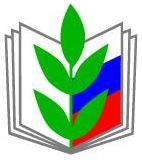 ОБЩЕРОССИЙСКИЙ ПРОФСОЮЗ ОБРАЗОВАНИЯ Наименование организации профсоюза
ПРЕДСТАВЛЕНИЕ
УПОЛНОМОЧЕННОГО (ДОВЕРЕННОГО) ЛИЦА ПО ОХРАНЕ ТРУДА    ________________(число, месяц, год)_____________ N (рег. ном.)    Кому__________________________________________________________                       (должность, Ф.И.О.)____________________________________________________________________________________________________________________________________            (наименование структурного подразделения)    В соответствии с _________________________________________________________________________________________________________________________________________________________________________________       (наименование законодательных и иных нормативных правовых__________________________________________________________________                      актов по охране труда)предлагаю устранить следующие нарушения требований:    Уполномоченный    (доверенное) лицо    по охране труда          ________________   __________________                             (дата, подпись)     (И.О. Фамилия)    Представление получил ________________________________________                                          (дата, подпись)Приложение № 2к Положению об уполномоченном (доверенном) лице по охране труда профсоюзного комитета образовательной организации лицевая сторонаУ Д О С Т О В Е Р Е Н И ЕУполномоченного (доверенного) лица по охране трудавнутренняя сторона, левая часть________________________________________________(наименование, организации)________________________________________________(фамилия, имя, отчество)является уполномоченным (доверенным) лицом по охране труда.Председатель профсоюзной организации____________(подпись, Ф.И.О.)«___»____________ 20__ г.внутренняя сторона, правая частьФОТО ______________(личная подпись)печатьДействительно до_________ 20__ года.Предъявитель удостоверения имеет право проверять состояние охраны труда в_________________________________________________________________(наименование образовательной организации, подразделения)и выдавать их руководителям обязательные к рассмотрению представления об устранении выявленных нарушений требований нормативных актов по охране труда.Примечание: 1. Рекомендуемый размер удостоверения в сложенном виде 90 х 65 мм 2.  Размер фотокарточки 3 х 4 см. с уголком для печати.3.Срок действия удостоверения определяется сроком полномочия выборного органа.ПРИМЕРНАЯ ПРОГРАММАобучения по охране труда уполномоченных (доверенныхлиц) по охране труда профессиональных союзов и иныхуполномоченных работниками представительных органов1. Нормы трудового права1.1. Трудовое законодательство. Законодательство РФ об охране труда1.2. Применение локальных нормативных актов, содержащих нормы трудового права2. Требования охраны труда2.1. Государственные нормативные требования охраны труда2.2. Система нормативных правовых актов, содержащих государственные нормативные требования охраны труда2.3. Порядок разработки, утверждения, пересмотра и учета инструкций по охране труда для работников2.4. Обязанности работодателя по обеспечению безопасных условий и охраны труда2.5. Обязанности работника в области охраны труда2.6. Требования охраны труда к производственным объектам и продукции2.7. Требования к организации рабочего места2.8. Ответственность работодателя и должностных лиц за нарушение требований охраны труда3. Управление охраной труда в организации и проведение работ по охране труда3.1. Основные направления в работе по охране труда3.2. Организация работы службы охраны труда в организации3.2.1. Нормативы численности и направления деятельности работников службы охраны труда:- руководитель службы охраны труда- работники службы охраны труда3.2.2. Права работников службы охраны труда3.3. Контроль и ответственность за деятельность службы охраны труда3.4. Комитеты (комиссии) по охране труда3.5. Организация работы уполномоченных по охране труда3.6. Планирование мероприятий по охране труда3.7. Обучение по охране труда и проверки знаний требований охраны труда3.8. Оперативный контроль за состоянием охраны труда в организации3.9. Разработка программ по улучшению условий и охраны труда в организации3.10. Ведение документации по охране труда в организации3.11. Отчетность по охране и условиям труда3.12. Организация хранения документации4. Права работников на охрану труда4.1. Оптимальные и допустимые условия труда4.2. Специальная оценка условий труда4.3. Порядок обеспечения работников средствами индивидуальной защиты4.4. Нормы и условия бесплатной выдачи молока (др. равноценных пищевых продуктов)4.5. Обязательные и периодические медицинские осмотры, психиатрическое освидетельствование работников, осуществляющих отдельные виды деятельности4.6. Компенсации за тяжелую работу и работу с вредными или опасными условиями труда5. Гарантии охраны труда отдельным категориям работников5.1. Охрана труда женщин5.2. Охрана труда молодежи6. Опасные и вредные производственные факторы6.1. Измерения параметров опасных и вредных производственных факторов6.2. Воздействие на организм человека опасных и вредных производственных факторов6.3. Меры по защите работников от воздействия опасных и вредных производственных факторов, возникающих в аварийных случаях6.4. Порядок оформления допуска к работам с повышенной опасностью7. Безопасность производства работ*7.1. Безопасность производственного оборудования. Техническое состояние машин и оборудования7.2. Безопасная эксплуатация оборудования, инструмента, приспособлений, инвентаря, транспортных средств, предохранительных и оградительных устройств7.3. Оценка травмобезопасности оборудования, приспособлений7.4. Безопасность технологических процессов7.5. Содержание производственных и вспомогательных помещений7.6. Требования электробезопасности и пожаробезопасности7.7. Действия работников при возникновении аварийных ситуаций8. Несчастные случаи на производстве, профессиональные заболевания8.1. Организация расследования и учет несчастных случаев на производстве8.2. Оформление материалов расследования несчастных случаев на производстве8.3. Методы анализа и прогнозирования производственного травматизма8.4. Порядок расследования и учета профессиональных заболеваний8.5. Обязательное социальное страхование от несчастных случаев на производстве и профессиональных заболеваний8.6. Порядок возмещения вреда пострадавшим на производстве9. Организация первой помощи пострадавшим на производстве9.1. Навыки оказания первой неотложной помощи пострадавшим10. Государственный надзор и контроль за охраной труда10.1. Органы государственного надзора и контроля за соблюдением трудового законодательства10.2. Общественный контроль за охраной трудаНОМЕНКЛАТУРА ДЕЛ ПО ОХРАНЕ ТРУДА  В ОБРАЗОВАТЕЛЬНОМ УЧРЕЖДЕНИИУстав образовательного учреждения (наличие и правильность оформления раздела по охране труда).Материалы по лицензированию образовательного учреждения (наличие заключения по охране труда).Правила внутреннего трудового распорядка для работников образовательного учреждения (доведение работникам под роспись).Приказы руководителя образовательного учреждения по личному составу и личные дела работников (правильность их оформления).Система управления охраной труда и Политика в области охраны труда.Документы по оценке уровней профессиональных рисков.Должностные обязанности по охране труда работников образовательного учреждения с их личными подписями (доведение под роспись производится ежегодно перед началом учебного года).Приказ руководителя образовательного учреждения о назначении ответственных лиц за организацию безопасной работы, как по учреждению, так и по его структурным подразделениям (издается ежегодно перед началом учебного года).Протокол собрания профсоюзной организации по выборам уполномоченного по охране труда и членов в комиссию по охране труда.Приказ руководителя образовательного учреждения о назначении представителей администрации в комиссию по охране труда.Приказ руководителя образовательного учреждения о создании комиссии для проверки знаний по охране труда (число членов комиссии должно быть не менее трех, они должны быть обучены и аттестованы в вышестоящей организации).Удостоверения о проверки знаний по охране труда руководителя образовательного учреждения, его заместителей и членов комиссии по проверке знаний.Протоколы проверки знаний по охране труда работников образовательного учреждения (оформляются один раз в 3 года, вновь принятых на работу - в течение месяца).Материалы по проведению специальной оценки условий труда (оформляются не реже 1 раза в 5 лет).Технический паспорт на здание образовательного учреждения (если его нет, то необходимо получить в бюро технической инвентаризации).Акт готовности образовательного учреждения к новому учебному году по утвержденной форме (оформляется ежегодно перед началом учебного года).Акты общего технического осмотра комиссией зданий и сооружений образовательного учреждения (оформляются 2 раза в год: весной и осенью).Акты-разрешения на проведение занятий в учебных мастерских и в спортивных залах (оформляется ежегодно перед началом учебного года).Акты-разрешения на проведение занятий в кабинетах физики, химии, биологии, информатики, ОБЖ (оформляются для вновь организованных и реконструированных кабинетов).Акт приемки пищеблока к новому учебному году.Приказ о назначении ответственных лиц за пожарную безопасность.Инструкции о мерах пожарной безопасностиЖурналы регистрации противопожарного инструктажа вводного и на рабочем месте.План (схема) и инструкция по эвакуации людей.Акт ревизии состояния котельной (оформляется ежегодно перед началом отопительного сезона).Акт гидравлического испытания (опрессовки) отопительной системы (оформляется ежегодно перед началом отопительного сезона).Протоколы проверки сопротивления изоляции проводов оформляются один раз в 3 года, а заземления оборудования – оформляются ежегодно.Коллективный договор (наличие раздела по охране труда).Соглашение по охране труда образовательного учреждения, утвержденное руководителем этого учреждения (составляется на календарный год). Акты проверки выполнения Соглашения по охране труда (оформляются 2 раза в год).Журнал учета инструкций по охране труда с присвоением порядкового номера должен охватывать все виды работ и профессии учреждения, ведется специалистом по охране труда или руководителем образовательного учреждения.Инструкции по охране труда для всех должностей и по всем видам работ (утверждаются руководителем образовательного учреждения по согласованию с профкомом, пересматриваются 1 раз в 5 лет).Протоколы заседания профкома по рассмотрению и согласованию инструкций по охране труда.Программа вводного инструктажа по охране труда (утверждается руководителем образовательного учреждения при согласовании с профкомом.Журнал регистрации проведения вводного инструктажа по охране труда (оформляется специалистом по охране труда или руководителем учреждения при приеме на работу, вводный инструктаж должны проходить все поступающие на работу).Программа первичного инструктажа по охране труда на рабочем месте (составляется с учетом особенностей работы, утверждается руководителем образовательного учреждения при согласовании с профкомом).Журнал регистрации проведения инструктажа по охране труда на рабочем месте (проводит непосредственный руководитель первичный при приеме на работу всех работников, а в последующем не реже 2 раз в год в первом и втором полугодиях).Приказ руководителя образовательного учреждения о назначении ответственного за электрохозяйство.Журнал регистрации проверки знаний у персонала с 1-ой группой электробезопасности. Журнал административно-общественного контроля.Журнал регистрации несчастных-случаев, происшедших с работающими в образовательном учреждении.Акты оформления несчастных случаев на производстве по форме Н-1 (хранятся 45 лет).Сообщения о последствиях несчастного случая на производстве (в вышестоящую организацию, Фонд социального страхования, а при смертельном, групповом или тяжелом несчастном случае дополнительно: в соответствующую Госинспекцию труда РФ, прокуратуру, в орган исполнительной власти, в территориальное объединение профсоюза).Журнал регистрации инструктажа учащихся по охране труда при организации общественно полезного, производительного труда и проведении внеклассных и внешкольных мероприятий.Журнал регистрации несчастных случаев с обучающимися (воспитанниками).Акты оформления несчастных случаев с обучающимися по утвержденной  форме (хранятся 45лет).Предписания органов государственного надзора.А К Т № _______проверки образовательных учреждений техническим инспектором труда, внештатными техническими инспекторами труда Профсоюза, уполномоченными по охране труда по соблюдению руководителями образовательных учреждений законодательства по охране труда ________________________________________________________________(указать наименование образовательного учреждения)“___” _______________ 20___ г.1. Руководитель (Ф.И.О.) ______________________________________________________________________2. Председатель профкома (Ф.И.О.) _____________________________________________________________3. Специалист по охране труда Ф.И.О.) __________________________________________________________3. Работников:		_______________3.1. Членов профсоюза	_______________4. Учащихся:			_______________5. Год постройки здания:	_______________6. Наличие службы охраны труда или специалиста по охране труда (ст.217 ТК РФ, приказ Минобразования РФ №662 от 11.03.1998г.)					( да / нет / не требуется)6.1. Соответствует ли специалист по образованию профстандарту (Приказ Министерства труда и социальной защиты РФ от 4 августа 2014 г. N 524н 				( да / нет / не требуется)7. Приказы о назначении ответственного лица за безопасные условия труда, за пожарную безопасность, электрохозяйство). ( да / нет ) ___________________________________________________8. Наличие и функционирование СУОТ (ст. 212 ТК РФ, Приказ Министерства труда и социальной защиты РФ от 19 августа 2016 г. N 438н "Об утверждении Типового положения о системе управления охраной труда", ГОСТ 12.0.230-2007, ГОСТ Р 12.0.007-2009)			( да / нет )8.1.Наличие: процедуры управления профессиональными рисками, перечня идентифицированных опасностей, представляющих угрозу жизни и здоровью работников, документированного метода оценки уровня профессиональных рисков, перечня мер по исключению или снижению уровней профессиональных рисков, документированной процедуры информирования работников об уровнях профессиональных рисков (Приказ Министерства труда и социальной защиты РФ от 19 августа 2016 г. N 438н "Об утверждении Типового положения о системе управления охраной труда")	( да / нет )____________________________________8.2. Внедрение трехступенчатого контроля (п. 9.5.2 ГОСТ Р 12.0.007-2009 "Система стандартов безопасности труда. Система управления охраной труда в организации. Общие требования по разработке, применению, оценке и совершенствованию"			( да / нет )____________________________________9. Включение в трудовые договоры работников сведений об условиях труда (ст. 57 ТК РФ) ( да / нет) _______________________________.10. Прохождение обучения (Постановление Минтруда РФ и Минобразования РФ от 13 января 2003г. №1/29 «Об утверждении Порядка обучения по охране труда и проверки знаний требований охраны труда работников организации».)		руководителем _______________________________________				членами комиссии ____________________________________				работниками _________________________________________10.1. Наличие программ обучения, наличие приказов об утверждении программ, (постановление Минтруда РФ и Минобразования РФ от 13.01.2003г. №1/29) ( да / нет )  ___________10.2 Порядок, форма, периодичность и продолжительность обучения по охране труда и проверки знаний требований охраны труда работников рабочих профессий (п 2.2.3. Постановления Минтруда РФ и Минобразования РФ от 13 января 2003 г. N 1/29) "Об утверждении Порядка обучения по охране труда и проверки знаний требований охраны труда работников организаций"( да / нет )  ___________11. Проведение инструктажей (наличие журналов проведения инструктажей, правильность заполнения журналов) Постановление Минтруда РФ и Минобразования РФ от 13 января 2003 г. N 1/29 "Об утверждении Порядка обучения по охране труда и проверки знаний требований охраны труда работников организаций": 11.1. Вводного ( да / нет ) ___________________________________________11.2. На рабочем месте  ( да / нет ) (раз в 6 мес.) _________________________________________12. Наличие приказа о создании комиссии по охране труда, наличие и утверждение приказом руководителя Положения о работе комиссии, План работы комиссии, акты проверок комиссии (ст.218 ТК РФ, Приказ Министерства труда и социальной защиты РФ от 24 июня 2014 г. N 412н)	( да / нет )_________________________________________________________________________________________13. Наличие Плана мероприятий по охране труда с указанием затрат на выполнение каждого мероприятия, срока его выполнения (Приказ Министерства здравоохранения и социального развития РФ от 01 марта . №181н, Письмо Министерства образования и науки РФ от 8 августа 2017 г. N 12-753)	(да/нет)13.1. акты проверки выполнения Плана мероприятий по ОТ  		( да / нет )14. Использование 20% средств из ФСС					( да / нет )15. Наличие инструкций по охране труда по всем рабочим профессиям и видам работ, приказ руководителя об утверждении инструкций, наличие журнала их регистрации, учета и выдачи ( да / нет ) ______________________________16. Наличие журнала учета присвоения I группы по электробезопасности		( да / нет )16.1. Проведение присвоения I группы по электробезопасности			( да / нет )17. Наличие журнала регистрации несчастных случаев на производстве, ( да / нет ) (Постановление Минтруда РФ от 24.10.2002г. №73 (с изменениями и дополнениями от 20 февраля 2014 г.) ___________________18. Обеспеченность работников спецодеждой и другими СИЗ 
(не удовлетворительно / удовлетворительно / хорошо);18.1. Наличие утвержденного Перечня профессий, нормы выдачи, хранение, стирка, ремонт (приказ Министерства труда и социальной защиты РФ от 9 декабря 2014 г. N 997н, приказ Минздравсоцразвития РФ от 1.06.2009г. №290н)									( да / нет )18.2. Наличие сертификатов на СИЗ и спецодежду				( да / нет );18.3. Наличие Личных карточек учета выдачи СИЗ (утв. приказом Минздравсоцразвития России от 1 июня 2009 г. № 290н (в ред. от 27 января 2010 г.)					( да / нет )19. Наличие Перечня рабочих мест и списка работников, для которых необходима выдача смывающих и (или) обезвреживающих средств (Приказ Министерства здравоохранения и социального развития РФ от 17 декабря 2010 г. N 1122н). 								( да / нет )19.1. Наличие Личных карточек учета выдачи смывающих и (или) обезвреживающих средств (Приложение к стандарту безопасности труда "Обеспечение работников смывающими и (или) обезвреживающими средствами" Приказ Министерства здравоохранения и социального развития РФ от 17 декабря 2010 г. N 1122н)								( да / нет )20. Наличие медкнижек, список лиц, подлежащих медосмотру, своевременность проведения медосмотров, источники финансирования (приказ Минздрав РФ от 28 января 2021 г. N 29н) 
( да / нет )______________________________ Наличие заключительного акта	( да / нет )__________________20.1. Проведение обязательного психиатрического освидетельствования работников учебно-воспитательных учреждений; детских и подростковых оздоровительных учреждений, в том числе сезонных; детских дошкольных учреждений, домов ребенка, детских домов, школ-интернатов, интернатов при школах (ст. 213 Трудового кодекса РФ, Постановление Правительства РФ от 23 сентября 2002 г. N 695 "О прохождении обязательного психиатрического освидетельствования работниками, осуществляющими отдельные виды деятельности, в том числе деятельность, связанную с источниками повышенной опасности (с влиянием вредных веществ и неблагоприятных производственных факторов), а также работающими в условиях повышенной опасности", Постановление Совета Министров - Правительства РФ от 28 апреля 1993 г. N 377 "О реализации Закона Российской Федерации "О психиатрической помощи и гарантиях прав граждан при ее оказании")		(да/нет)21. Проведение СОУТ (до 01.01.14 - аттестации рабочих мест по условиям труда) (ст.212 ТК РФ, Федеральный закон от 28 декабря 2013 г. N 426-ФЗ "О специальной оценке условий труда") (да/нет) _________________________________________________________________________________________________21.1. В случае проведение СОУТ выложены ли на сайт Сводная ведомость результатов проведения специальной оценки условий труда и Перечень рекомендуемых мероприятий по улучшению условий труда (п.6 ст. 15 Федерального закона от 28 декабря 2013 г. N 426-ФЗ "О специальной оценке условий труда") ( да / нет) 21.2. Наличие утвержденного перечня профессий и должностей работников, занятых на работах с вредными и опасными условиями труда. Предусмотрены ли им дополнительные льготы и гарантии (ст. 92,117, 147 ТК РФ) ( да / нет) ______________________________________________________________________________22. Наличие средств пожаротушения, противопожарной сигнализации, кнопки – сигнала, план (схема) эвакуации и инструкция пожарной безопасности (Раздел XVIII «Требования к инструкции о мерах пожарной безопасности» Правил противопожарного режима в РФ утв. Постановлением Правительства РФ от 25 апреля 2012 г. N 390 "О противопожарном режиме" (с изменениями и дополнениями), укомплектованность медаптечек ____________________________________________23. Состояния охраны труда в опасных и травмоопасных кабинетах:мастерские ____________________________________________________________________________информатики __________________________________________________________________________пищеблок _____________________________________________________________________________химии ________________________________________________________________________________физики _______________________________________________________________________________спортзал ______________________________________________________________________________24. Наличие комнаты отдыха, уголка по охране труда (постановление Минтруда РФ от 17.01.2001г. №7) (да / нет) _________________________________________________________________________________________Проверка состояния охраны труда в учреждении образованияПроверка состояния охраны труда при эксплуатации электрохозяйства.Проверка состояния охраны труда в мастерских.Проверка состояния охраны труда в кабинетах информатики.Проверка состояния охраны труда при эксплуатации столовых.Проверка состояния охраны труда в кабинете химииПроверка состояния охраны труда в кабинете физикиПроверка состояния охраны труда при организации и проведении занятий по физической культуре и спортуПРОФЕССИОНАЛЬНЫЙ СОЮЗ РАБОТНИКОВ НАРОДНОГО ОБРАЗОВАНИЯ И НАУКИ РОССИЙСКОЙ ФЕДЕРАЦИИ(ОБЩЕРОССИЙСКИЙ ПРОФСОЮЗ ОБРАЗОВАНИЯ)ИСПОЛНИТЕЛЬНЫЙ КОМИТЕТ ПРОФСОЮЗАПОСТАНОВЛЕНИЕПРОФЕССИОНАЛЬНЫЙ СОЮЗ РАБОТНИКОВ НАРОДНОГО ОБРАЗОВАНИЯ И НАУКИ РОССИЙСКОЙ ФЕДЕРАЦИИ(ОБЩЕРОССИЙСКИЙ ПРОФСОЮЗ ОБРАЗОВАНИЯ)ИСПОЛНИТЕЛЬНЫЙ КОМИТЕТ ПРОФСОЮЗАПОСТАНОВЛЕНИЕПРОФЕССИОНАЛЬНЫЙ СОЮЗ РАБОТНИКОВ НАРОДНОГО ОБРАЗОВАНИЯ И НАУКИ РОССИЙСКОЙ ФЕДЕРАЦИИ(ОБЩЕРОССИЙСКИЙ ПРОФСОЮЗ ОБРАЗОВАНИЯ)ИСПОЛНИТЕЛЬНЫЙ КОМИТЕТ ПРОФСОЮЗАПОСТАНОВЛЕНИЕПРОФЕССИОНАЛЬНЫЙ СОЮЗ РАБОТНИКОВ НАРОДНОГО ОБРАЗОВАНИЯ И НАУКИ РОССИЙСКОЙ ФЕДЕРАЦИИ(ОБЩЕРОССИЙСКИЙ ПРОФСОЮЗ ОБРАЗОВАНИЯ)ИСПОЛНИТЕЛЬНЫЙ КОМИТЕТ ПРОФСОЮЗАПОСТАНОВЛЕНИЕПРОФЕССИОНАЛЬНЫЙ СОЮЗ РАБОТНИКОВ НАРОДНОГО ОБРАЗОВАНИЯ И НАУКИ РОССИЙСКОЙ ФЕДЕРАЦИИ(ОБЩЕРОССИЙСКИЙ ПРОФСОЮЗ ОБРАЗОВАНИЯ)ИСПОЛНИТЕЛЬНЫЙ КОМИТЕТ ПРОФСОЮЗАПОСТАНОВЛЕНИЕ
19 июня 2019 г.
г. Москва
г. Москва
г. Москва
№ 17-15│ N N  │ п/п  │    Перечень выявленных нарушений    │     Сроки      │   устранения   №Наименование проверяемой позицииНормативно-правовые актыПриказ о назначении специалиста по охране труда в учреждении образования.Ст.217 ТК РФ, Наличие и функционирование Системы управления охраной трудаНаличие Политики работодателя в области охраны трудаСт. 212 ТК РФ, Приказ Министерства труда и социальной защиты РФ от 19 августа 2016 г. N 438н "Об утверждении Типового положения о системе управления охраной труда", ГОСТ 12.0.230-2007, ГОСТ Р 12.0.007-2009Наличие процедуры управления профессиональными рисками, перечня идентифицированных опасностей, представляющих угрозу жизни и здоровью работников, документированного метода оценки уровня профессиональных рисков, перечня мер по исключению или снижению уровней профессиональных рисков, документированной процедуры информирования работников об уровнях профессиональных рисковПриказ Министерства труда и социальной защиты РФ от 19 августа 2016 г. N 438н "Об утверждении Типового положения о системе управления охраной труда"Приказ о назначении ответственного лица за пожарную безопасность.П. 4 Правил противопожарного режима в Российской Федерации (утв. постановлением Правительства РФ от 16 сентября 2020 г. N 1479)Приказ о назначении представителей администрации учреждения образования в комиссию по охране труда. Наличие Положения о комиссии по ОТ, акты проверки работы комиссии по ОТ.Ст.218 ТК РФ, п.2, 12 Типового положения о комитете (комиссии) по охране труда, утв. приказом Министерства труда и социальной защиты РФ от 24 июня 2014 г. N 412нНаличие в качестве приложения к коллективному договору Соглашения по охране труда. Мероприятия по его выполнению. Наличие актов проверки выполнения Соглашения по ОТ.Приказ Министерства здравоохранения и социального развития РФ от 01 марта . №181н «Об утверждении Типового перечня ежегодно реализуемых работодателем мероприятий по улучшению условий и охраны труда и снижению уровней профессиональных рисков».Прохождение обучения и проверки знаний по охране труда руководителем, членами комиссии по проверке знаний по ОТ, работникамиПостановление Минтруда РФ и Минобразования РФ от 13 января 2003г. №1/29 «Об утверждении Порядка обучения по охране труда и проверки знаний требований охраны труда работников организации».Наличие перечня профессий и должностей работников, подлежащих периодическим медосмотрам и согласованного с медицинской организацией. Наличие договора с медицинской организацией на проведение предварительных и (или) периодических осмотров работников.Порядок проведения обязательных предварительных и периодических медицинских осмотров (обследований) работников, Приказ Министерства здравоохранения РФ от 28 января 2021 г. N 29н.Наличие приложения к коллективному договору  «Перечень профессий и должностей работников по обеспечению спецодеждой, спецобувью и другими средствами индивидуальной защиты».Типовые нормы бесплатной выдачи специальной одежды, специальной обуви и других СИЗ работникам сквозных профессий и должностей всех отраслей экономики…, утв. приказом Министерства труда и социальной защиты РФ от 9 декабря 2014 г. N 997н. Правила обеспечения работников специальной одеждой, специальной обувью и другими СИЗ, утв. приказом Министерства здравоохранения и соцразвития РФ от 1 июня 2009г. №290н.Наличие инструкций по охране труда по всем  профессиям и видам работ (сверить со штатным расписанием и видом работ).Ст. 212 ТК РФПроведение инструктажей, наличие приказа об утверждении программ, наличие журналов регистрации инструктажей (на рабочем месте, вводный, первичный, повторный, внеплановый, целевой), правильность их заполнения.Постановление Минтруда РФ и Минобразования РФ от 13 января 2003г. №1/29 «Об утверждении Порядка обучения по охране труда и проверки знаний требований охраны труда работников организации».Наличие приложения к коллективному договору « Перечень профессий и должностей работников, занятых на тяжелых работах и на работах с вредными и опасными условиями труда с конкретными размерами доплат и дополнительных отпусков.ст. 92,117, 147 ТК РФПеречень работ с неблагоприятными условиями труда, на которых устанавливаются доплаты …» утв. Приказом Гособразования СССР от 20.08.90г. №579;Список производств цехов, общеотраслевых профессий и должностей с вредными условиями труда, работа в которых дает право на дополнительный отпуск, постановление Госкомитета СМ СССР, утверждено 25.10.74г. №298/п-22.Наличие журнала регистрации несчастных случаев на производстве.Постановление Минтруда РФ от 24.10.2002г. №73 «Об утверждении форм документов, необходимых для расследования и учета несчастных случаев на производстве, и Положения об особенностях расследования несчастных случаев на производстве в отдельных отраслях и организациях».Организация и проведение специальной оценки условий труда.Ст. 212 ТК РФ, Федеральный закон от 28 декабря 2013 г. N 426-ФЗ "О специальной оценке условий труда"№Наименование проверяемой позицииНормативно-правовой акт1.Приказ руководителя учреждения о назначении ответственного лица (из числа руководителей и специалистов) за безопасную эксплуатацию электрохозяйства.П.п.1.2.3, 1.2.4. Правил технической эксплуатации электроустановок потребителей (ПТЭЭП), утв. Приказом Минэнерго РФ от 13.01.03г. №6.2.Наличие у ответственного за электрохозяйство удостоверения о проверке знаний и присвоения энергонадзором не менее чем 4 группы по электробезопасности.П.1.2.7. ПТЭЭП.3.Наличие у электриков удостоверений о присвоении соответствующей группы по электробезопасности.П.1.4. ПТЭЭП.4.Инструкция по охране труда электрика. Инструкция по охране труда при работе с электрооборудованием.6.Утвержденный руководителем перечень профессий и должностей, работа по которым требует присвоения работникам 1 группы по электробезопасности.П.1.4.4. ПТЭЭП.Приказ Минобразования РФ от 6 октября 1998 г. N 2535 "Об организации обучения и проверки знаний правил по электробезопасности работников образовательных учреждений системы Минобразования России"Проведение присвоения I группы по электробезопасности проводится работником из числа электротехнического персонала данного Потребителя с группой по электробезопасности не ниже III, с периодичностью не реже 1 раза в год, с оформлением в журнале установленной формыП.1.4.4. ПТЭЭП.П.2.3. Правил по охране труда при эксплуатации электроустановок, утв. приказом Министерства труда и социальной защиты Российской Федерации от 15 декабря 2020 г. N 903нПриказ Минобразования РФ от 6 октября 1998 г. N 2535 "Об организации обучения и проверки знаний правил по электробезопасности работников образовательных учреждений системы Минобразования России"7.Акты (протоколы) проверки состояния электрооборудования, электропроводки, сопротивления изоляции и заземлений. (Проверка осуществляется не реже 1 раза в три года).П.2.12.17. ПТЭЭП.8.Наличие средств индивидуальной защиты при работе с электрооборудованием: диэлектрические перчатки, резиновые коврики, изолированный инструмент, углекислотные или порошковые огнетушители.П.4.5. Правил по охране труда при эксплуатации электроустановок, утв. приказом Министерства труда и социальной защиты Российской Федерации от 15 декабря 2020 г. N 903н9.Хранение содержащих ртуть и вышедших из строя люминесцентных ламп.П.2.12.15. ПТЭЭП.10.Отсутствие оголенных контактов, сколов и трещин корпусов на электророзетках и электровыключателях.П.35 Правил противопожарного режима в Российской Федерации (утв. постановлением Правительства РФ от 16 сентября 2020 г. N 1479)11.Наличие маркировки по напряжению на электропитающих устройствах и электророзетках.П.2.12.6. ПТЭЭП.№Наименование проверяемой позиции.Нормативно-правовые актыИнструкции по охране труда при работе на каждом виде станков, оборудования.Исправность приточно-вытяжной вентиляции.п.п. 2.7.4., 3.9.4. Санитарно-эпидемиологические требования к организациям воспитания и обучения, отдыха и оздоровления детей и молодежи СП 2.4.3648-20Наличие заземления у каждого станка или оборудования с электропитанием.Глава 1.7. Правил устройства электроустановок (ПУЭ). Акты проверки состояния электрооборудования, электропроводки, сопротивления изоляции и заземления. (Проверка осуществляется не реже 1 раза в три года).П.2.12.17. ПТЭЭП.Наличие защитных, ограждающих и блокирующих устройств на станках и оборудовании (пример: круглопильные станки должны иметь кожух, закрывающий диск пилы и автоматически поднимающийся при подаче материала, а также расклинивающий нож и зубчатый сектор, препятствующий обратному выходу материала).П.2.1.5. ГОСТ12.2.003-91 Оборудование производственное. Общие требования безопасности;Правила по охране труда при работе с инструментом и приспособлениями, утв. приказом Министерства труда и социальной защиты Российской Федерации от 27 ноября 2020 г. N 835нПравила по охране труда в лесозаготовительном, деревообрабатывающем производствах и при выполнении лесохозяйственных работ, утв. приказом Министерства труда и социальной защиты Российской Федерации от 23 сентября 2020 г. N 644нОбеспеченность работников и учащихся спецодеждой и средствами индивидуальной защиты в соответствии с утвержденными нормами.Ст.217 ТК РФ. Типовые нормы бесплатной выдачи специальной одежды, специальной обуви и других СИЗ …, утв. приказом Министерства труда и социальной защиты РФ от 9 декабря 2014 г. N 997н. Правила обеспечения работников специальной одеждой, специальной обувью и другими СИЗ, утв. приказом Министерства здравоохранения и соцразвития РФ от 1 июня 2009г. №290н.Отсутствие оголенных контактов проводов, сколов и трещин корпусов на электророзетках и выключателях.П.35 Правил противопожарного режима в Российской Федерации (утв. постановлением Правительства РФ от 16 сентября 2020 г. N 1479)Наличие и исправность средств пожаротушения.П.60. Правил противопожарного режима в Российской Федерации (утв. постановлением Правительства РФ от 16 сентября 2020 г. N 1479)Наличие умывальника.П. 3.6.1. СП 2.4.3648-20Наличие предохранительной сетки.П. 3.9.3. СП 2.4.3648-20Наличие и укомплектованность аптечкиПриказ Министерства здравоохранения и социального развития РФ от 5 марта 2011 г. N 169н "Об утверждении требований к комплектации изделиями медицинского назначения аптечек для оказания первой помощи работникам" (до 1 сентября 2021 г.)С 1 сентября 2021 г. – Приказ Министерства здравоохранения РФ от 15 декабря 2020 г. N 1331н "Об утверждении требований к комплектации медицинскими изделиями аптечки для оказания первой помощи работникам"№Наименование проверяемой позицииНормативно-правовые акты1.Приказ о присвоении ответственному лицу и лаборантам 1 группы по электробезопасности.П.1.4.4. Правил технической эксплуатации электроустановок потребителей (ПТЭЭП).2.Инструкция по охране труда при работе на ПЭВМ.3.Акт проверки состояния электрооборудования, сопротивления изоляции и заземления. (Проверка осуществляется не реже 1 раза в 3 года).противления изоляции и заземления. П.2.12.17. ПТЭЭП.6.Отсутствие оголенных контактов, сколов и трещин корпусов электророзеток и выключателей.П.35 Правил противопожарного режима в Российской Федерации (утв. постановлением Правительства РФ от 16 сентября 2020 г. N 1479)7.Оборудование окон светорегулирующими устройствами (жалюзи, занавески).П.3.5.5. СП 2.4.3648-20№.Наименование проверяемой позиции.Нормативно-правовая база.1.Инструкции по охране труда по профессиям и видам работ.2.Эффективность приточно-вытяжной вентиляции. П. 2.12 Санитарно-эпидемиологические требования к организации общественного питания населения СанПиН 2.3/2.4.3590-20П. 2.7.4., Санитарно-эпидемиологические требования к организациям воспитания и обучения, отдыха и оздоровления детей и молодежи СП 2.4.3648-203.Обеспеченность работников столовой спецодеждой в соответствии с утвержденными нормами.Ст.217 ТК РФ. Типовые нормы бесплатной выдачи специальной одежды, специальной обуви и других СИЗ …, утв. приказом Министерства труда и социальной защиты РФ от 9 декабря 2014 г. N 997н.Правила обеспечения работников специальной одеждой, специальной обувью и другими СИЗ, утв. приказом Министерства здравоохранения и соцразвития РФ от 1 июня 2009г. №290н.4.Наличие средств пожаротушения, аптечки.П.60. Правил противопожарного режима в Российской Федерации (утв. постановлением Правительства РФ от 16 сентября 2020 г. N 1479);Приказ Министерства здравоохранения и социального развития РФ от 5 марта 2011 г. N 169н "Об утверждении требований к комплектации изделиями медицинского назначения аптечек для оказания первой помощи работникам" (до 1 сентября 2021 г.)С 1 сентября 2021 г. – Приказ Министерства здравоохранения РФ от 15 декабря 2020 г. N 1331н "Об утверждении требований к комплектации медицинскими изделиями аптечки для оказания первой помощи работникам"5.Наличие заземления оборудования.П.1.7.51. Правил устройства электроустановок.6.Акт проверки состояния электрооборудования, сопротивления изоляции и заземления. П.2.12.17.ПТЭЭП.7.Отсутствие оголенных контактов, сколов и трещин корпусов на электророзетках и выключателях. П.35 Правил противопожарного режима в Российской Федерации (утв. постановлением Правительства РФ от 16 сентября 2020 г. N 1479)8.Наличие маркировки по напряжению на электропитающих устройствах и электророзетках.П.2.12.6.ПТЭЭП.№Наименование проверяемой позицииНормативно-правовые акты1.Наличие акта-разрешения на проведение занятий в кабинете химии2.Наличие инструкции по охране труда для учащихся при работе в кабинете (лаборатории) химии3.Наличие журнала для регистрации инструктажа на рабочем месте по технике безопасности при проведении мероприятий для учащихся.4.Наличие в кабинете (лаборатории) химии и лаборантской раковины с подводкой холодной и горячей воды.П. 3.4.13. СП 2.4.3648-205.Наличие в кабинете (лаборатории) химии и лаборантской вентиляции, ее исправность,  системы электроснабжения, первичных средств пожаротушения и средства индивидуальной защиты. П.60. Правил противопожарного режима в Российской Федерации (утв. постановлением Правительства РФ от 16 сентября 2020 г. N 1479);Типовые нормы бесплатной выдачи специальной одежды, специальной обуви и других СИЗ …, утв. приказом Министерства труда и социальной защиты РФ от 9 декабря 2014 г. N 997н.Правила обеспечения работников специальной одеждой, специальной обувью и другими СИЗ, утв. приказом Министерства здравоохранения и соцразвития РФ от 1 июня 2009г. №290н.6.Наличие маркировки на лабораторных столах и стульях в соответствии с ростовыми группами. (Столы демонстрационные должны иметь химически стойкое покрытие, лабораторные столы для учащихся должны надежно прикрепляться к полу, стулья должны быть со спинками. Расстояние между передним рядом лабораторных столов и демонстрационным столом должно быть не менее 0,8 м.П. 3.4.8. СП 2.4.3648-207.Отсутствие оголенных контактов проводов, сколов и трещин корпусов на электророзетках и выключателях.П.35 Правил противопожарного режима в Российской Федерации (утв. постановлением Правительства РФ от 16 сентября 2020 г. N 1479)8.Акт проверки освещенности рабочих мест.9.Акт проверки состояния изоляции электрических сетей, электроприборов и электрооборудования.П.2.12.17.ПТЭЭП.10.Требования безопасности при размещении и хранении химреактивов и оборудования. (Химреактивы должны храниться в сейфе, надежно запирающемся, по группам, хранить реактивы и растворы в таре без этикеток запрещается)11.Уничтожение и утилизация реактивов и растворов. (Отработанные водные растворы собирают в стеклянный сосуд, вместимостью не менее 3 л., после того, как сосуд наполнится на 4/5, проверяют рН и нейтрализуют при необходимости жидкостью до рН=7-7,5 твердыми карбонатами или гидроксидами натрия или калия. Жидкость выливают в канализацию с одновременной подачей воды.12.Наличие и укомплектованность аптечкиПриказ Министерства здравоохранения и социального развития РФ от 5 марта 2011 г. N 169н "Об утверждении требований к комплектации изделиями медицинского назначения аптечек для оказания первой помощи работникам" (до 1 сентября 2021 г.)С 1 сентября 2021 г. – Приказ Министерства здравоохранения РФ от 15 декабря 2020 г. N 1331н "Об утверждении требований к комплектации медицинскими изделиями аптечки для оказания первой помощи работникам"№Наименование проверяемой позицииНормативно-правовые акты1.Наличие акта-разрешения на проведение занятий в кабинете физики.Правила по технике безопасности для кабинетов (лабораторий) физики общеобразовательных школ, утв. приказом Минпроса СССР от 27.12.1982г. (далее ПТБ)2.Наличие журнала регистрации инструктажа по технике безопасности на рабочем месте при проведении мероприятий для учащихся.Приложения 1 и 2 ПТБ3.Наличие ростовой шкалы мебели с интервалом 15см, цветовой маркировки мебели. (Ее наносят на обеих боковых сторонах стола, стула в виде круга диаметром 25мм или горизонтальной полосы шириной 20мм).Приложение 4 ПТБ;П 2.4.3. СП 2.4.3648-204.Соблюдение расстояния при размещении мебели в кабинете физики. (Демонстрационный стол устанавливают на подиуме высотой 0,1-0,2м на расстоянии не менее 1м от классной доски, расстояние между подиумом и первыми ученическими столами должно быть не менее 0,8м, от наружной стены до первого ряда столов - не менее 0,5м, от внутренней стены до третьего ряда столов –не менее0,5м, от задней стены до столов –не менее 0,65м, от классной доски до первых столов – не менее 2,5м, между рядами- не менее 0,6м).Приложение 3 ПТБ5.Соблюдение температурного режима в помещении (должна поддерживаться температура воздушной среды 17-20град. и относительная влажность воздуха 40-60%, для обеспечения нормального воздушно-теплового режима запрещается оклеивать и забивать форточки.П.2.6.ПТБ6.Оснащение кабинета медицинской аптечкой с набором перевязочных средств и медикаментов, комплектом средств индивидуальной защиты (защитными средствами называются приборы, аппараты, приспособления и устройства, служащие для защиты работающего на электроустановках от поражения электрическим током, к основным защитным средствам относятся диэлектрические перчатки, инструмент с изолирующими ручками, указатели напряжения и т.д.)Приложение 6 ПТБ7.Радиаторы и трубопроводы отопительной, газовой, канализационной и водопроводной систем оборудуются диэлектрическим (деревянным) ограждением.П.3.11.ПТБ8.Запрещается оклеивать учебное помещение обоями или бумагой, окрашивать деревянные стены и потолки масляными красками, нитрокрасками. Шторы затемнения пропитываются огнестойким составом.П.3.28. ПТБ9.Отсутствие оголенных контактов проводов, сколов и трещин корпусов на электророзетках и выключателях.П.42 Постановления Правительства РФ от 25 апреля 2012 г. N 390 "О противопожарном режиме"10.Наличие противопожарного инвентаря: ящик с песком, лопатка, плотная мешковина пропитанная огнестойким составом, огнетушитель).П.3.29.ПТБ11.Наличие и состояние средств индивидуальной защиты: диэлектрические перчатки, которые испытываются один раз в 6 мес., инструмент с изолированными ручками, который испытывается один раз в год, указатель напряжения, который испытывается один раз в год, диэлектрический резиновый коврик, который ежегодно подвергается внешнему осмотру.Приложение 6 ПТБ№Наименование проверяемой позицииНормативно-правовые акты1.  Наличие акта-разрешения на проведение занятий по физической культуре и спортуПравила безопасности занятий по физической культуре и спорту в общеобразовательных школах, утв. приказом Минпроса СССР от 19 апреля 1979г.  (далее ПБ)2.Наличие записей в специальном журнале о результатах испытаний спортивного инвентаря, оборудования и вентиляционных устройств.П.55 ПБ3.Наличие инструкций для школьников:-при занятиях гимнастикой;-при занятиях легкой атлетикой;-при лыжной подготовке-при обучении их плаванию;Приложение 6 ПБ4.Требование к полу спортивных залов:Полы должны быть без щелей и застругов, иметь ровную поверхность, окрашенную эмульсионной или силикатной краской, к началу занятий пол должен быть сухой и чистый.П.11, 12 ПБ5.Требование к стенам спортивных залов:Стены должны быть ровными, гладкими, окрашенными в светлые тона на всю высоту. Окраска должны быть устойчивой к ударам мяча, не осыпаться и не пачкать при касании стен. Стены на высоту 1,8 м не должны иметь выступов. Приборы отопления должны быть закрыты сетками или щитами.П.15, 16 ПБ6.Требование к оконным проемам:Оконные проемы должны располагаться по продольным стенам, остекление окон должно иметь защитное ограждение от ударов мяча, окна должны иметь фрамуги, открывающиеся с пола. Приборы отопления должны быть закрыты сетками или щитами. П.18 ПБ7.Требование к освещению:В качестве источников света для залов должны использоваться люминесцентные светильники, либо светильники с лампами накаливания. Чистка светильников должна проводиться не менее двух раз в месяц.П.23, 24 ПБ8.Требование к спортивному инвентарю:Все спортивные снаряды и оборудование должны находиться в полной исправности и надежно закреплены. Гимнастические снаряды не должны иметь в узлах и сочленениях люфтов, качаний, прогибов. Детали крепления (гайки, винты) должны быть надежно завинчены. Жерди брусьев не должны иметь трещин. Бревно гимнастическое не должно иметь трещин и заусенцев на брусе, искривления.П.55, 56, 57, 59, Приложение 2 ПБ9.Требование к температурному режиму:Температура воздуха в спортивном зале должна быть 20 - 22°С, в раздевальных для детей должна быть не менее 20 - 22°С, в душевых-25°С.П.34 ПБ10.Требование по пожарной безопасности:Спортивный зал должен быть оборудован пожарным щитом с набором противопожарного инвентаря в количестве6 огнетушителей -2 шт.; ведер пожарных -2-4 шт.; топоров 2-4шт.; ломов 1-2 шт.; багров 2-4шт.. Использование инвентаря для других целей категорически запрещено.П.41 ПБ11.Наличие и укомплектованность медицинской аптечкиП.96 ПБ;Приказ Министерства здравоохранения и социального развития РФ от 5 марта 2011 г. N 169н "Об утверждении требований к комплектации изделиями медицинского назначения аптечек для оказания первой помощи работникам" (до 1 сентября 2021 г.)С 1 сентября 2021 г. – Приказ Министерства здравоохранения РФ от 15 декабря 2020 г. N 1331н "Об утверждении требований к комплектации медицинскими изделиями аптечки для оказания первой помощи работникам"